РЕШЕНИЕ63-я сессии l-ro созыва15.03.2019г.                                                                                                  №  505 Об утверждении комплексной схемы размещения временных сооружений на территории Красномакского сельского поселения               В соответствии с  Федеральным законом от 06.10.2003 № 131 –ФЗ « Об общих принципах организации местного самоуправления в Российской Федерации»,  Федеральным законом от 28.12.2009 № 381-ФЗ «Об основах государственного регулирования  торговой деятельности в Российской Федерации», Приказом Министерства промышленной политики Республики Крым № 120 от 26.12.2014 года «Порядок разработки и утверждения органами местного самоуправления  муниципальных образований Республики Крым схем размещения нестационарных торговых объектов»,  и в целях упорядочения размещения нестационарных торговых объектов, создания условий для улучшения организации и качества торгового обслуживания населения на территории муниципального образования Красномакское сельское поселение Бахчисарайского района Республики Крым.КРАСНОМАКСКИЙ СЕЛЬСКИЙ СОВЕТ  РЕШИЛ:1. Утвердить комплексную схему размещения временных сооружений на территории Красномакского сельского поселения (предложение 1-7).Опубликовать настоящее решение на официальном сайте администрацииКрасномакского сельского поселения www//kmsovet.ru.Контроль за исполнением настоящего решения оставляю за собой.    Председатель    Красномакского сельского совета                                              А.В. Клименко		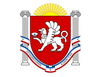 РЕСПУБЛІКА КРИМ
БАХЧИСАРАЙСЬКИЙ РАЙОН
КРАСНОМАКСЬКА 
 СІЛЬСЬКА РАДАРЕСПУБЛИКА КРЫМ 
БАХЧИСАРАЙСКИЙ РАЙОН КРАСНОМАКСКИЙ  
СЕЛЬСКИЙ СОВЕТКЪЫРЫМ ДЖУМХУРИЕТ БАГЪЧАСАРАЙ БОЛЮГИНИН КРАСНЫЙ МАК 
КОЙ  КЪАСАБАСЫ